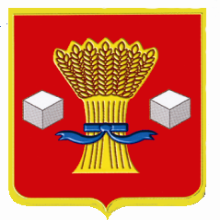 АдминистрацияСветлоярского муниципального района Волгоградской областиПОСТАНОВЛЕНИЕ22.12.2020                            №2296В соответствии с Федеральным законом от 28 декабря 2009 г. № 381-ФЗ «Об основах государственного регулирования торговой деятельности в Российской Федерации», приказом комитета промышленности и торговли Волгоградской области от 04.02.2016 № 14-ОД «Об утверждении порядка разработки и утверждения схем размещения нестационарных торговых объектов на территории Волгоградской области», руководствуясь протоколом от 22.10.2020 № 3 заседания межведомственной комиссии по разработке схемы или внесению изменений в схему размещения нестационарных торговых объектов на территории Светлоярского муниципального района, Уставом Светлоярского муниципального района Волгоградской области, в целях упорядочения размещения нестационарных торговых и других объектов потребительского рынка, создания условий для улучшения организации и качества торгового обслуживания населения, п о с т а н о в л я ю:           1. Схему размещения нестационарных торговых объектов на территории Светлоярского муниципального района Волгоградской области, утвержденную на 2021-2025 годы постановлением  администрации Светлоярского муниципального района Волгоградской области от 28.10.2020 №1849, изложить в     новой редакции (прилагается).            2. Отделу по муниципальной службе, общим и кадровым вопросам администрации Светлоярского муниципального района (Иванова Н.В.) направить настоящее постановление для опубликования в районной газете «Восход» и  для размещения  в сети «Интернет» на официальном сайте Светлоярского муниципального района Волгоградской области.	3. Настоящее постановление вступает в силу со дня его официального опубликования.4. Контроль над исполнением постановления возложить на заместителя главы Светлоярского муниципального района Волгоградской области          Абалемову М.А.Глава муниципального района                                                         Т.В.Распутинаисп.Зыкова А.Ю.СХЕМАразмещения нестационарных торговых объектов на территории Светлоярского муниципального района Волгоградской области 2021-2025 гО внесении изменений в схему размещения нестационарных торговых объектов на территории Светлоярского муниципального района Волгоградской области, утвержденную на 2021-2025 годы постановлением администрации Светлоярского      муниципального района Волгоградской     области от 28.10.2020 №1849 	                                                                                                           Приложение                                                                                                                                               к постановлению администрации                                                                                                                                                                                                                          Светлоярского муниципального района Волгоградской области                                                                                                                               от 22.12.2020 №2296№ п/п№ местаАдресные ориентиры нестационарного объектаВиднестационарного объектаВид деятельности, специализация (при ее наличии)нестационарноготорговогообъектаПлощадьместа размещениянестационарноготорговогообъекта, кв.м.Собственник земельного участка (здания, строения, сооружения)1234567Светлоярское городское поселение муниципального района Волгоградской области (далее – Светлоярское городское поселение) Светлоярское городское поселение муниципального района Волгоградской области (далее – Светлоярское городское поселение) Светлоярское городское поселение муниципального района Волгоградской области (далее – Светлоярское городское поселение) Светлоярское городское поселение муниципального района Волгоградской области (далее – Светлоярское городское поселение) Светлоярское городское поселение муниципального района Волгоградской области (далее – Светлоярское городское поселение) Светлоярское городское поселение муниципального района Волгоградской области (далее – Светлоярское городское поселение) Светлоярское городское поселение муниципального района Волгоградской области (далее – Светлоярское городское поселение) 11р. п. Светлый Яр, мкр. 1 дом 12лотокбезалкогольныенапитки6Светлоярское городское поселение22р. п. Светлый Яр, мкр. 1 дом 11лотокбезалкогольныенапитки6Светлоярское городское поселение33р. п. Светлый Яр, мкр. 1 между 11 и 10 домамипавильонтабачные изделия5 Светлоярское городское поселение46р. п. Светлый Яр, мкр. 1 между домами 28 и 10киоскпочтовые товары5 Светлоярское городское поселение57р. п. Светлый Яр, ул. Сидоровакиоскправославная лавка4 Светлоярское городское поселение68р. п. Светлый Яр, ул. Мелиоративнаякиоскправославная лавка4 Светлоярское городское поселение79р. п. Светлый Яр, мкр. 1, в 30 метрах севернее дома № 20киоскхлебобулочные изделия и продовольственные товары6 Светлоярское городское поселение813р. п. Светлый Яр, перекресток улиц Сидорова и Молодежнаяпавильонпродовольственные товары50Светлоярское городское поселение920р. п. Светлый Яр, мкр. 1, площадка между домами 11 и 12лотоксезонная торговля цветами2Светлоярское городское поселение1021р. п. Светлый Яр, мкр. 1 площадка напротив дома 39елочный базарсезонная торговля деревьями хвойных пород20Светлоярское городское поселение1122р. п. Светлый Яр, мкр. 1 дом 12киоскхлебобулочные изделия и продовольственные товары6Светлоярское городское поселение1223р. п. Светлый Яр, мкр. 2  напротив магазина «Покупочка»киоскхлебобулочные изделия и продовольственные товары6 Светлоярское городское поселение1324р. п. Светлый Яр, ул. Сидорова, у магазина «Техника» киоскхлебобулочные изделия и продовольственные товары6 Светлоярское городское поселение1425р. п. Светлый Яр, мкр. 2напротив магазина«Покупочка»киоск«Мясная лавка»9Светлоярское городское поселение1526р. п. Светлый Яр, мкр. 2напротив магазина«Покупочка»палаткабезалкогольные напитки6Светлоярское городское поселение1628р. п. Светлый Яр, мкр. 1 дом 12лотокбезалкогольныенапитки6Светлоярское городское поселение1729р. п. Светлый Яр, ул. Сидоровалотокбезалкогольныенапитки4 Светлоярское городское поселение1831р. п. Светлый Яр,ул. Сидороваелочный базарсезонная торговля деревьями хвойных пород30 Светлоярское городское поселение1932р. п. Светлый Яр, мкр. 2 напротив магазина«Покупочка»елочный базарсезонная торговля деревьями хвойных пород30 Светлоярское городское Поселение2014р. п. Светлый Яр, мкр. 2 напротив магазина«Покупочка»елочный базарсезонная торговля деревьями хвойных пород30Светлоярское городское Поселение2135р. п. Светлый Яр, ул. Спортивная, парк отдыха «Молодежный»киоскпродажа  кулинарной продукции6 Светлоярское городское поселение2289р. п. Светлый Яр, ул. Спортивная, парк отдыха «Калейдоскоп»киоскпродовольственные товары12Светлоярское городское поселение2389/1р. п. Светлый Яр, ул. Спортивная, парк отдыха «Калейдоскоп»киоскпродовольственные товары12Светлоярское городское поселение2489/2р. п. Светлый Яр, ул. Спортивная, парк отдыха «Калейдоскоп»киоскпродовольственные товары12Светлоярское городское поселение2590р. п. Светлый Яр, пер. Театральный, парк отдыха «Победа»киоскпродовольственные товары12 Светлоярское городское поселение2695р. п. Светлый Яр, мкр. 1, около дома № 28павильонпродовольственные товары15 Светлоярское городское поселение2785р. п. Светлый Яр, мкр.1, у дома № 12павильонизготовление и продажа кулинарной продукции15Светлоярское городское поселение2888р. п.Светлый Яр, ул. Сидорова, у входа в парк культуры и отдыха  павильонизготовление и продажа кулинарной продукции 15Светлоярское городское поселение29100р. п. Светлый Яр, мкр.1, у дома № 28киоскуслуги по ремонту обуви9Светлоярское городское поселение30102р. п. Светлый Яр, мкр. 1, площадка в торце дома №34автомашинаяйцо столовое6Светлоярское городское Поселение31118р. п. Светлый Яр, в 5 метрах к югу от ФГУ ПСФРкиоскизготовление и продажа кулинарной продукции5Светлоярское городское Поселение32126р. п. Светлый Яр, набережнаякиоскизготовление и продажа кулинарной продукции 6Светлоярское городское Поселение33127р. п. Светлый Яр, набережнаякиоскбезалкогольные напитки6Светлоярское городское ПоселениеБольшечапурниковское сельское поселение Светлоярского муниципального района Волгоградской областиБольшечапурниковское сельское поселение Светлоярского муниципального района Волгоградской областиБольшечапурниковское сельское поселение Светлоярского муниципального района Волгоградской областиБольшечапурниковское сельское поселение Светлоярского муниципального района Волгоградской областиБольшечапурниковское сельское поселение Светлоярского муниципального района Волгоградской областиБольшечапурниковское сельское поселение Светлоярского муниципального района Волгоградской областиБольшечапурниковское сельское поселение Светлоярского муниципального района Волгоградской области3439с. Большие Чапурники, придорожная полоса автодороги Волгоград-Элиста, в 50 м к северу от поста ДПСпавильонпродовольственные товары50земельный участок, государственная собственность на который не разграничена3540с. Большие Чапурники, в 25ти метрах от автодороги Волгоград-Элиста, площадка бывшего совхоза «Красноармейский»  бахчевой развалсезонная продажа плодоовощной продукции, бахчевых культур50 земельный участок, государственная собственность на который не разграничена3641с. Большие Чапурники, в 25ти метрах от автодороги Волгоград-Элиста, площадка напротив магазина «Капелька»  бахчевой развалсезонная продажа плодоовощной продукции, бахчевых культур50 земельный участок, государственная собственность на который не разграничена3742с. Большие Чапурники, в 25ти метрах от автодороги Волгоград-Элиста, площадка напротив базы «Стройматериалы»бахчевой развалсезонная продажа плодоовощной продукции, бахчевых культур50 земельный участок, государственная собственность на который не разграничена3843с. Большие Чапурники, в 25-ти метрах от автодороги Волгоград - Элиста, поворот на  г. Котельниковобахчевой развалсезонная продажа плодоовощной продукции, бахчевых культур	 10земельный участок, государственная собственность на который не разграничена3944с. Большие Чапурники, в 25-ти метрах от автодороги Волгоград - Элиста, поворот на  г. Котельниковокиоск продажа рыбы 6 земельный участок, государственная собственность на который не разграничена4046с. Большие Чапурники, придорожная полоса автодороги Волгоград-Элиста, в 100 м. к северу от поста ДПСкиоскпродовольственные товары18 земельный участок, государственная собственность на который не разграничена4147с. Большие Чапурники, автодорога Волгоград-Элиста, в 30ти метрах от обочины дороги и в 50ти метрах севернее ДПСпавильон изготовление и продажа пирожков20 земельный участок, государственная собственность на который не разграничена4248с. Малые Чапурники, площадка напротив магазина «Продукты», в  от автодороги «Волгоград-Элиста»бахчевой развалсезонная продажа плодоовощной продукции, бахчевых культур30 земельный участок, государственная собственность на который не разграничена4349с. Малые Чапурники, площадка напротив  в 15 метрах от автодороги «Волгоград-Элиста», поворот на СНТ «Нефтепереработчик»бахчевой развалсезонная продажа плодоовощной продукции, бахчевых культур30земельный участок, государственная собственность на который не разграничена4451с. Большие  Чапурники, автодорога Волгоград-Элиста, в 10 метрах восточнее магазина «Магнит»киоскхлебобулочные изделия и продовольственные товары6земельный участок, государственная собственность на который не разграничена4591с. Большие Чапурники, ул. Тимошенко, в 15 метрах от автодороги Волгоград-Элиста, северо-западнее поста ГИБДДтонарпродовольственные товары30земельный участок, государственная собственность на который не разграничена4692с. Большие Чапурники, ул. Тимошенко, в 10 метрах от автодороги Волгоград-Элиста, в 70 метрах южнее поста ГИБДДтонарпродовольственные товары30земельный участок, государственная собственность на который не разграничена47112с. Большие Чапурники, ул. Тимошенко, в 10 метрах от автодороги Волгоград-Элиста, в 90 метрах южнее поста ГИБДД павильонпродовольственные товары20земельный участок, государственная собственность на который не разграничена  48101с. Большие Чапурники, рядом с земельным участком кадастровый номер 34:26:060601:879павильонпродовольственные товары70земельный участок, государственная собственность на который не разграничена49110СНТ-«Нефтепереработчик» ул. Садовая, рядом с автобусной остановкойпавильонпродовольственные товары55земельный участок, государственная собственность на который не разграничена50107с. Большие Чапурники,ул. Советская, д. 1/3павильоннепродовольственные товары50земельный участок, государственная собственность на который не разграничена51113	с. Большие Чапурники, СНТ «Мечта», автобусное кольцопавильонпродовольственные товары25земельный участок, государственная собственность на который не разграничена52115СНТ-«Нефтепереработчик», вблизи земельного участка №60 по ул. Цветочнаяпавильонпродовольственные товары15земельный участок, государственная собственность на который не разграничена53117с. Малые Чапурники,по ул. Школьная 22павильоншиномонтаж50земельный участок, государственная собственность на который не разграничена54119с. Большие Чапурники, в 10 метрах от поста ДПСторговый автомат(уличная кофемашина)продовольственные товары (кофе, чай, горячий шоколад)1земельный участок, государственная собственность на который не разграничена55121с. Большие Чапурники, вблизи дома по ул. Ильина 34киоскпочтовые товары5земельный участок, государственная собственность на который не разграничена56124СНТ-«Нефтепереработчик», по ул. Садовая на въезде в СНТкиоскпродовольственные товары6земельный участок, государственная собственность на который не разграниченаДубовоовражное сельское поселение Светлоярского муниципального района Волгоградской областиДубовоовражное сельское поселение Светлоярского муниципального района Волгоградской областиДубовоовражное сельское поселение Светлоярского муниципального района Волгоградской областиДубовоовражное сельское поселение Светлоярского муниципального района Волгоградской областиДубовоовражное сельское поселение Светлоярского муниципального района Волгоградской областиДубовоовражное сельское поселение Светлоярского муниципального района Волгоградской областиДубовоовражное сельское поселение Светлоярского муниципального района Волгоградской области5752с. Дубовый Овраг, ул. Октябрьская, площадка около магазина «Продукты» Дубовоовражного п. о.лотоковощи, фрукты5 земельный участок, государственная собственность на который не разграничена5855с. Дубовый Овраг, ул. Октябрьская, напротив дома № 114лотокреализация продуктов пчеловодства2 земельный участок, государственная собственность на который не разграничена5956с. Дубовый Овраг, ул. Октябрьская, напротив дома № 62Акиоскхлебобулочные изделия и продовольственные товары6 земельный участок, государственная собственность на который не разграничена6057с. Дубовый Овраг, пл. Матросова, в 50 метрах от многоквартирного жилого дома № 4киоскпродовольственные товары6земельный участок, государственная собственность на который не разграничена4. Райгородское сельское поселение Светлоярского муниципального района Волгоградской области4. Райгородское сельское поселение Светлоярского муниципального района Волгоградской области4. Райгородское сельское поселение Светлоярского муниципального района Волгоградской области4. Райгородское сельское поселение Светлоярского муниципального района Волгоградской области4. Райгородское сельское поселение Светлоярского муниципального района Волгоградской области4. Райгородское сельское поселение Светлоярского муниципального района Волгоградской области4. Райгородское сельское поселение Светлоярского муниципального района Волгоградской области6161х. Трудолюбиепавильонпродовольственные товары20 земельный участок, государственная собственность на который не разграничена6262с. Райгород,  восточнее села, вдоль Автодороги Волгоград-Астраханьбахчевой разваловощи, фрукты, бахчевые50 земельный участок, государственная собственность на который не разграничена6364с. Райгород, автодорога Волгоград-Астрахань, в 80-ти метрах западнее перекрестка ул. Степная и пер. СтроительныйПавильонпродовольственные товары50 земельный участок, государственная собственность на который не разграничена6458с. Райгородул. Советская, у дома № 305киоскхлебобулочные изделия и продовольственные товары6земельный участок, государственная собственность на который не разграничена5. Приволжское сельское поселение Светлоярского муниципального района Волгоградской области5. Приволжское сельское поселение Светлоярского муниципального района Волгоградской области5. Приволжское сельское поселение Светлоярского муниципального района Волгоградской области5. Приволжское сельское поселение Светлоярского муниципального района Волгоградской области5. Приволжское сельское поселение Светлоярского муниципального района Волгоградской области5. Приволжское сельское поселение Светлоярского муниципального района Волгоградской области5. Приволжское сельское поселение Светлоярского муниципального района Волгоградской области6567п. Луговой,площадка перед СДКторговая площадканепродовольственные товары, сельхозпродукция30 земельный участок, государственная собственность на который не разграничена6668п. Краснопартизанскийпавильонтовары повседневного спроса30 земельный участок, государственная собственность на который не разграничена6770п. Приволжскийул. Гагаринакиоскхлебобулочные изделия 6 земельный участок, государственная собственность на который не разграничена6. Червленовское сельское поселение Светлоярского муниципального района Волгоградской области6. Червленовское сельское поселение Светлоярского муниципального района Волгоградской области6. Червленовское сельское поселение Светлоярского муниципального района Волгоградской области6. Червленовское сельское поселение Светлоярского муниципального района Волгоградской области6. Червленовское сельское поселение Светлоярского муниципального района Волгоградской области6. Червленовское сельское поселение Светлоярского муниципального района Волгоградской области6. Червленовское сельское поселение Светлоярского муниципального района Волгоградской области6874с. Червленое, ул. Ленина, 8Е, площадка между магазином ИП Думбрава Л.Н. и зданием конторы ОАО «Червленое»палатканепродовольственные товары3 земельный участок, государственная собственность на который не разграничена6975с. Червленое, ул. Ленина, 8Е площадка между магазином ИП Думбрава Л.Н. и зданием конторы ОАО «Червленое»палатканепродовольственные товары10 земельный участок, государственная собственность на который не разграничена7093с. Червленое,ул. Ленина, площадка напротив здания столовойпалаткапродажа безалкогольных напитков2 земельный участок, государственная собственность на который не разграничена7194с. Червленое, ул. Ленина,между домами № 8Д и          № 10Акиоскхлебобулочные изделия и продовольственные товары6земельный участок, государственная собственность на который не разграничена7284СНТ «Химик», в 10-ти метрах западнее пересечения ул. Вишневая и ул. Мандариноваяпавильонизготовление и продажа кулинарной продукции30земельный участок, государственная собственность на который не разграничена7396СНТ «Химик», в 20-ти метрах севернее земельного участка по ул. Абрикосовая 1павильонизготовление и продажа кулинарной продукции30земельный участок, государственная собственность на который не разграничена7497СНТ «Химик», в 35-ти метрах севернее земельного участка по ул. Абрикосовая 1киоскпродовольственные товары15земельный участок, государственная собственность на который не разграничена75114СНТ «Химик»,В 5 метрах от земельного участка с кадастровым номером 34:26:030801:858павильонпродовольственные товары15земельный участок, государственная собственность на который не разграничена76116с. Червленое, ул. Клубная, рядом с домом № 6 «А»павильоннепродовольственные товары20земельный участок, государственная собственность на который не разграничена77123с. Червленое, ул. Ленина, 8Е площадка между магазином ИП Думбрава Л.Н. и зданием конторы ОАО «Червленое»киоскпочтовые  товары5земельный участок, государственная собственность на который не разграничена78130с. Солянка,                       ул. Центральная 130киоскпродовольственные товары6земельный участок, государственная собственность на который не разграничена79125СНТ «Химик», у северного въезда в СНТ, до шлагбаумакиоскпродовольственные товары6земельный участок, государственная собственность на который не разграничена7. Кировское сельское поселение Светлоярского муниципального района Волгоградской области7. Кировское сельское поселение Светлоярского муниципального района Волгоградской области7. Кировское сельское поселение Светлоярского муниципального района Волгоградской области7. Кировское сельское поселение Светлоярского муниципального района Волгоградской области7. Кировское сельское поселение Светлоярского муниципального района Волгоградской области7. Кировское сельское поселение Светлоярского муниципального района Волгоградской области7. Кировское сельское поселение Светлоярского муниципального района Волгоградской области8078п. Кирова, ул. Кирова,7Впалаткабезалкогольные напитки6земельный участок, государственная собственность на который не разграничена8179ст. Чапурники, ул. Майская, при въезде в ТОС «Майское»палаткабезалкогольные напитки6земельный участок, государственная собственность на который не разграничена82111п. Кирова, ул. Кирова, рядом с земельным участком 8Бкиоскхлебобулочные изделия и продовольственные товары6земельный участок, государственная собственность на который не разграничена   83109ст. Чапурники, ул. Майская, при въезде в ТОС «Майское»киоскнепродовольственные товары (для торговли цветами, растениями, деревьями хвойных пород)20земельный участок, государственная собственность на который не разграничена8480ст. Чапурники, ул. Геологов, площадь возле кафепалаткабезалкогольные напитки, мороженое6земельный участок, государственная собственность на который не разграничена85104п. Кирова ул. Кирова рядом с участком 7 «Б»елочный базарсезонная торговля деревьями хвойных пород20земельный участок, государственная собственность на который не разграничена86105с. Ивановка ул. Советская, рядом с участком №2 «Г»елочный базарсезонная торговля деревьями хвойных пород20земельный участок, государственная собственность на который не разграничена87106ст. Чапурники, ул. Прямая, рядом с участком 1 «Б»елочный базар сезонная торговля деревьями хвойных пород20земельный участок, государственная собственность на который не разграничена88120п. Кирова, в 45 метрах южнее от участка №27 по ул. Топольковаяпавильонпродовольственные товары10земельный участок, государственная собственность на который не разграничена89122п. Кирова, ул. Кирова, рядом с земельным участком 8Бкиоскпочтовые товары5земельный участок, государственная собственность на который не разграничена90128СНТ «Строитель-2» у северной границыкиоскпродовольственные товары6земельный участок, государственная собственность на который не разграничена91129СНТ «Мечта -2» у восточной границыкиоскпродовольственные товары6земельный участок, государственная собственность на который не разграничена92131СНТ «Строитель-2», рядом с земельным участком №51 по ул. Садоваякиоскпродовольственные товары6земельный участок, государственная собственность на который не разграничена8. Цацинское сельское поселение Светлоярского муниципального района Волгоградской области8. Цацинское сельское поселение Светлоярского муниципального района Волгоградской области8. Цацинское сельское поселение Светлоярского муниципального района Волгоградской области8. Цацинское сельское поселение Светлоярского муниципального района Волгоградской области8. Цацинское сельское поселение Светлоярского муниципального района Волгоградской области8. Цацинское сельское поселение Светлоярского муниципального района Волгоградской области8. Цацинское сельское поселение Светлоярского муниципального района Волгоградской области9386с. Цаца, площадка, расположенная  в 50-ти метрах от автодороги Волгоград-Элиста и в  юго-восточнее памятника «Катюша»бахчевой развалсезонная торговля плодоовощной продукцией, бахчевыми культурами50 земельный участок, государственная собственность на который не разграничена9. Привольненское сельское поселение Светлоярского муниципального района Волгоградской области9. Привольненское сельское поселение Светлоярского муниципального района Волгоградской области9. Привольненское сельское поселение Светлоярского муниципального района Волгоградской области9. Привольненское сельское поселение Светлоярского муниципального района Волгоградской области9. Привольненское сельское поселение Светлоярского муниципального района Волгоградской области9. Привольненское сельское поселение Светлоярского муниципального района Волгоградской области9. Привольненское сельское поселение Светлоярского муниципального района Волгоградской области9487ст. Абганерово,ул. Сердюковаларекпродовольственные товары20 земельный участок, государственная собственность на который не разграничена9594п. Привольный, в 40 метрах от автодороги Волгоград-Котельниково, в 216 метрах от перекрестка Котельниково-п. Привольныйпавильонпродовольственные товары и непродовольственные товары30 земельный участок, государственная собственность на который не разграничена9698п. Привольный, площадка на расстоянии в 22 метрах от автодороги Волгоград-Котельниково и 210 метров от перекрестка Котельниково-Привольный павильонпродовольственные товары и непродовольственные товары30земельный участок, государственная собственность на который не разграничена9799п. Привольный, площадка на расстоянии в 22 метрах от автодороги Волгоград-Котельниково и 197 метров от перекрестка Котельниково-Привольный павильоншиномонтаж20земельный участок, государственная собственность на который не разграничена98103п. Привольный, ул. Героев 29 Стрелковой Дивизии,30 метров севернее д.2 елочный базарсезонная торговлядеревьями хвойных пород20земельный участок, государственная собственность на который не разграничена 99108п. Привольный, в 50 м. от трассы «Волгоград-Октябрьский-Котельниково-Зимовники-Сальск» и 210 м от перекрестка Котельниково-Привольныйпавильоннепродовольственные товары20земельный участок, государственная собственность на который не разграничена